                       11 сентября               2021года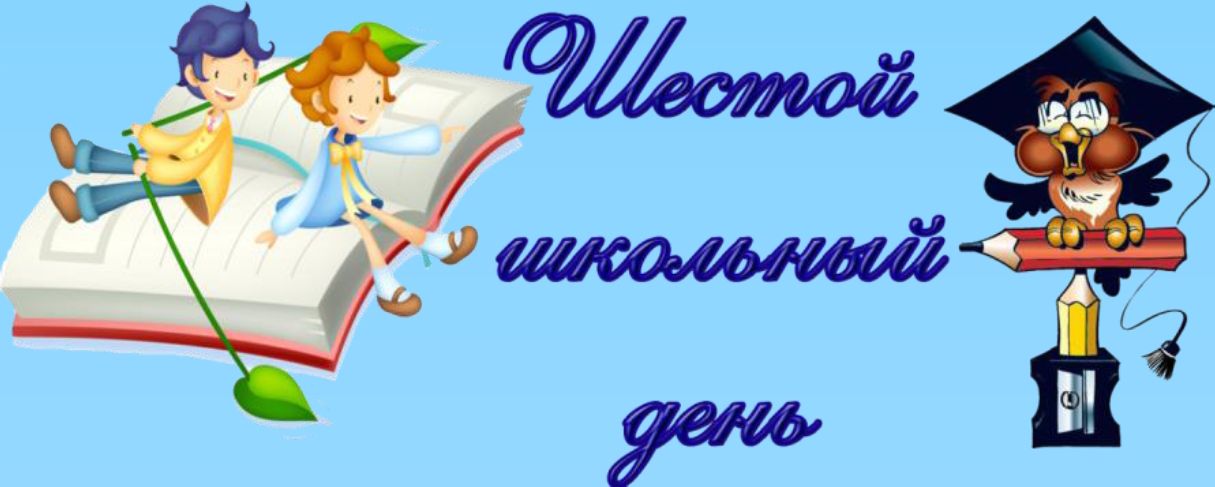 ВремяКлассыМероприятиеМестопроведенияОтветственные11.00 7-11 классыУчастие в Республиканском легкоатлетическом забеге «ЗА ЕДИНУЮ БЕЛАРУСЬ»Несвижский паркЖуравлев А.А., Скакуновский И.С.10.0010,11 классыПрофессиональная  подготовкаШевчук О.В., Гаспадарик С.Н.11.005-6 классыУчастие в закрытии недели дополнительного образованияРатушная площадьБеккерЕ.В., Беляева О.И., Пиксимова Т.М., Троян В.И.,Науменко Т.Н.,  Якубчик А.В.  10.30-11.30Учащиеся школыКонсультирование «Контроль за деятельностью ребенка, его времяпрепровождением и кругом знакомых»Каб. № 16Казак В.Ф.11.002-4 классы»Спортландия «Все на старт!» Спортивный залИвашкевич И.М.Овчук Т.И.12.009 «А», 9 «Б»«Творческая мастерская»Каб. № 16Колбик Д.В.08.00-13.00Учащиеся школыРабота библиотекиБиблиотекаЖук О.С.09.00-09.45Учащиеся школыЗнакомство с алфавитным и систематическим  каталогомБиблиотекаЖук О.С.16.00-20.001-11 классыРабота спортивного залаСпортивный залИвашкевич И.М.